 Sugar Cookies (25 lb. bag) 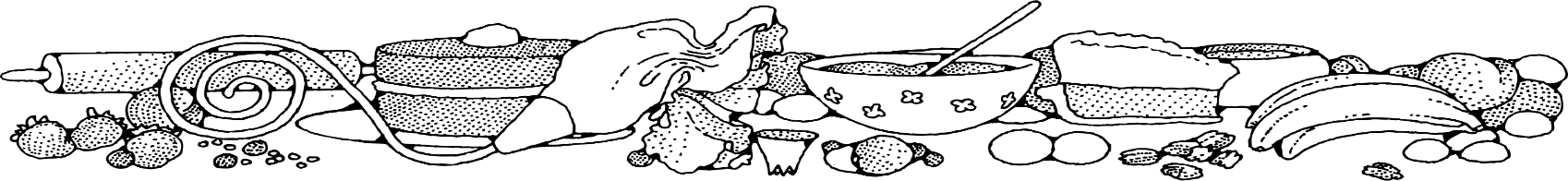 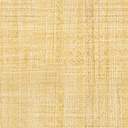 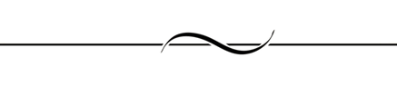 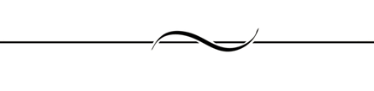 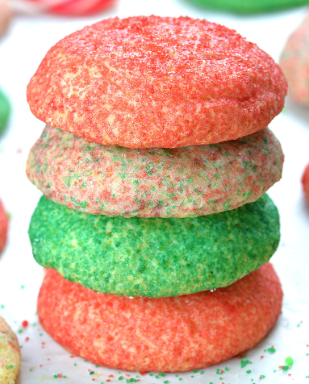 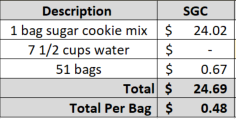 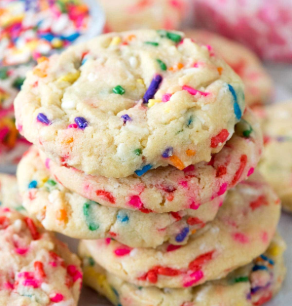 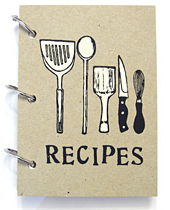 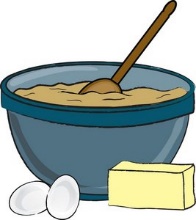 